Rekrutacja do klas pierwszych 
Publicznej Szkoły Podstawowej nr 4 w Prudniku
na rok szkolny 2024/2025
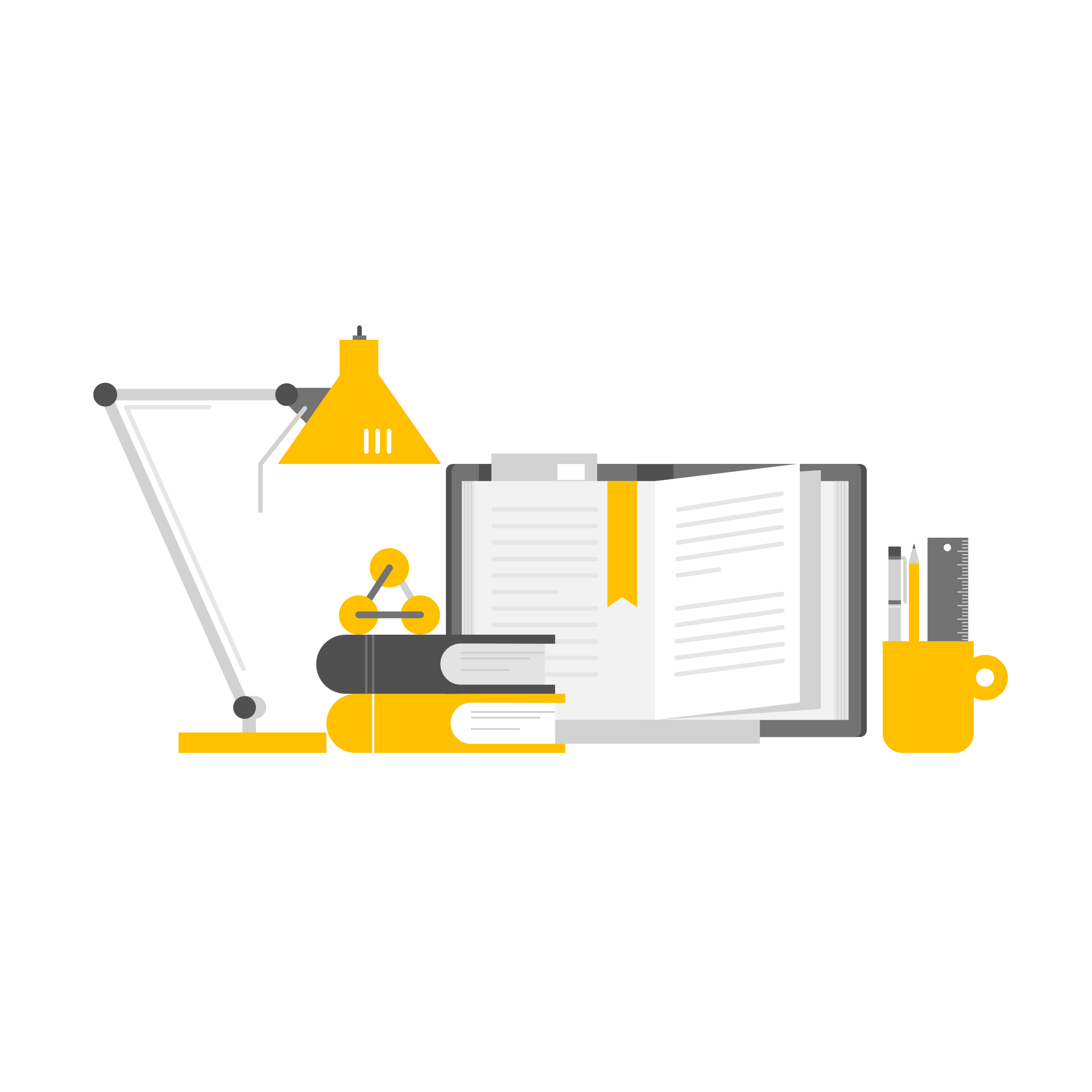 Drodzy Rodzice!Dyrektor Zespołu Szkół w Prudniku, informuje o trwających zapisach do klas pierwszych dzieci
 zamieszkałych w obwodzie Publicznej Szkoły Podstawowej nr 4.Do klasy I  Publicznej Szkoły Podstawowej nr 4 w Prudniku przyjmowane są dzieci:7-letnie (urodzone w roku 2017) – objęte obowiązkiem szkolnym (Załącznik nr 1)6-letnie (urodzone w roku 2016) – zgodnie z wolą rodziców, jeżeli dziecko korzystało z wychowania przedszkolnego w poprzednim roku szkolnym albo posiada opinię poradni psychologiczno-pedagogicznej o możliwości rozpoczęcia nauki w szkole podstawowej (Załącznik nr 2)Starsze niż 7-letnie, którym w poprzednich latach odroczono rozpoczęcie spełniania obowiązku szkolnegoWnioski dostępne są w sekretariacie szkoły lub w przedszkolu oraz na stronie szkoły zsprudnik.szkolna.net Wypełnione i podpisane przez rodziców/prawnych opiekunów  dziecka Wnioski przyjmowane będą w przedszkolu, sekretariacie szkoły od godz. 8.00 do 14.00 lub drogą elektroniczną na adres: sekretariat@zsprudnik.plW razie pytań prosimy o kontakt telefoniczny (sekretariat szkoły): 
77 406 89 25.Dyrektor Zespołu Szkół w Prudniku
              Janusz Bazydło